Здравствуй, праздник новогодний,Праздник ёлки и зимы!Всех друзей своих сегодняПозовём на ёлку мы.    Новый год- самый любимый и сказочный праздник, который с нетерпением ждёт каждый ребёнок.    В старшей группе «Звёздочки» подготовка началась задолго до наступления праздника. Ребята разучивали стихотворения, песни, танцы, хороводы, познакомились с историей праздника- Новый год. Ребята нарядили ёлочку в группе, совместно с родителями оформили выставку семейного творчества «Зимняя сказка».    Вот и наступил долгожданный праздник! В гости пришла Зимушка-зима, которая пригласила ребят в сказочный лес, где повстречали Бабу-Ягу, Деда мороза и Снегурочку. Вместе со сказочными героями дети пели, играли, танцевали, рассказывали стихи Деду Морозу. В конце праздника Дед Мороз и Снегурочка подарили детям подарки.     Ребята окунулись в праздничную атмосферу приключений и волшебства.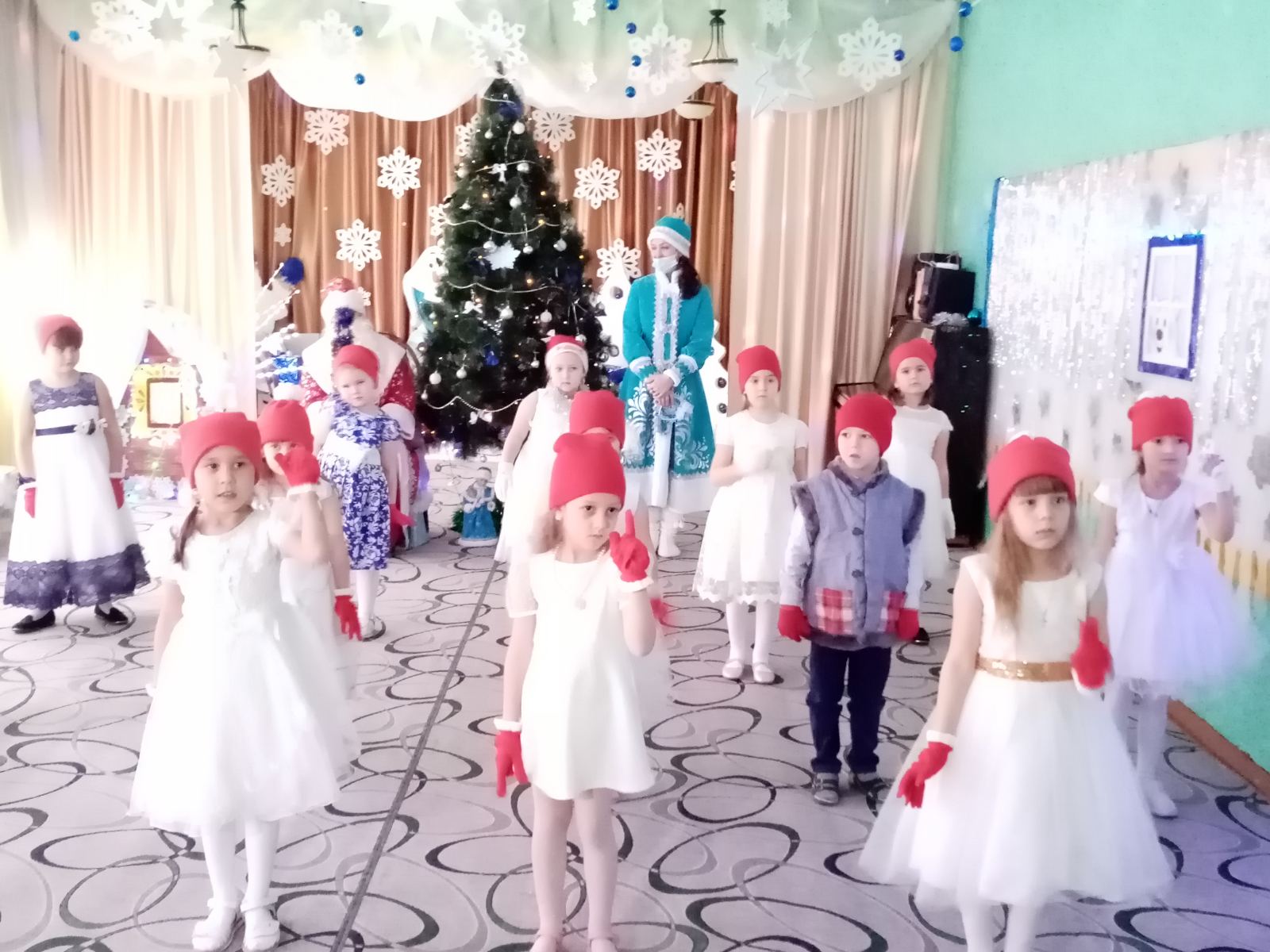 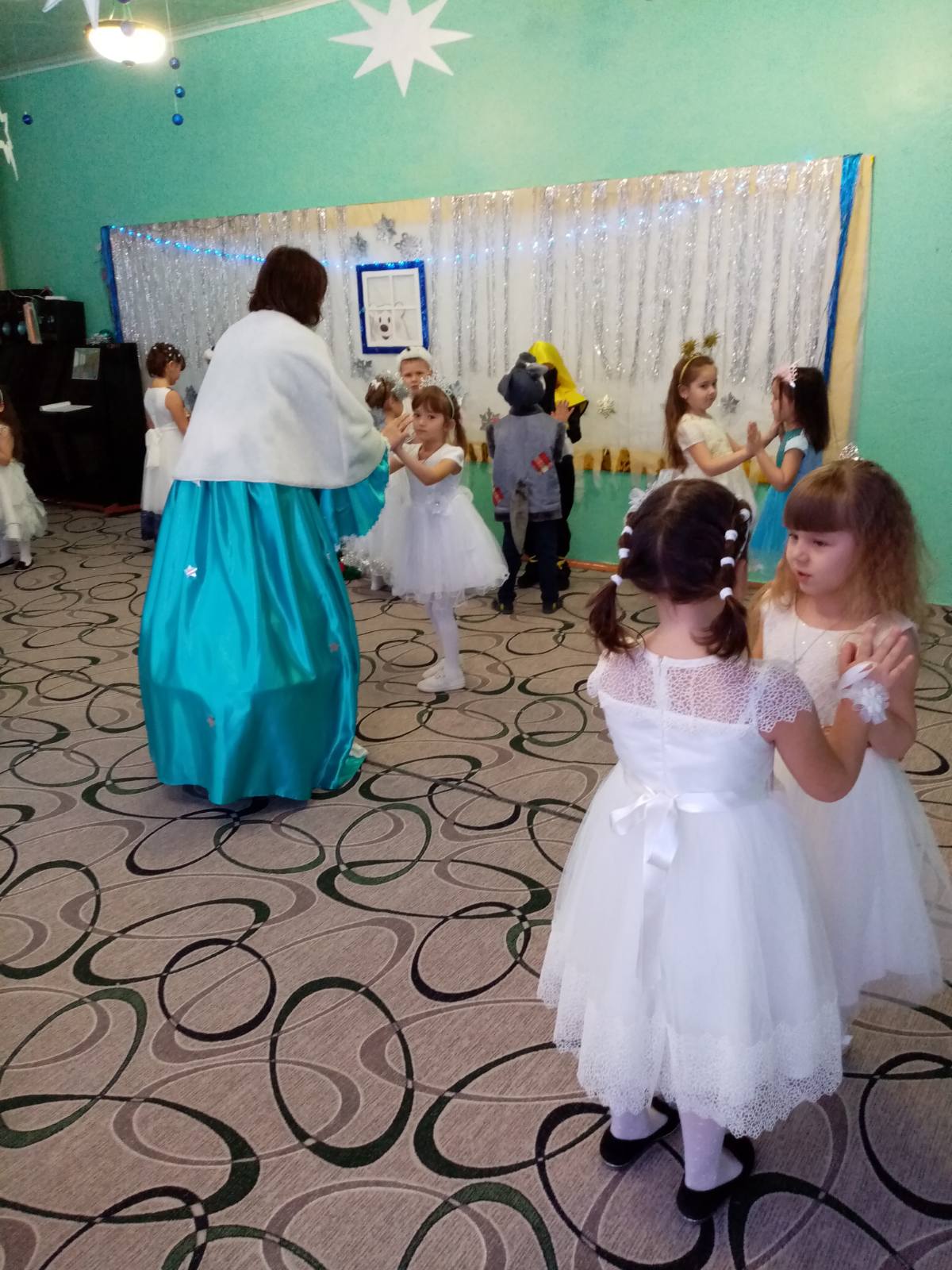 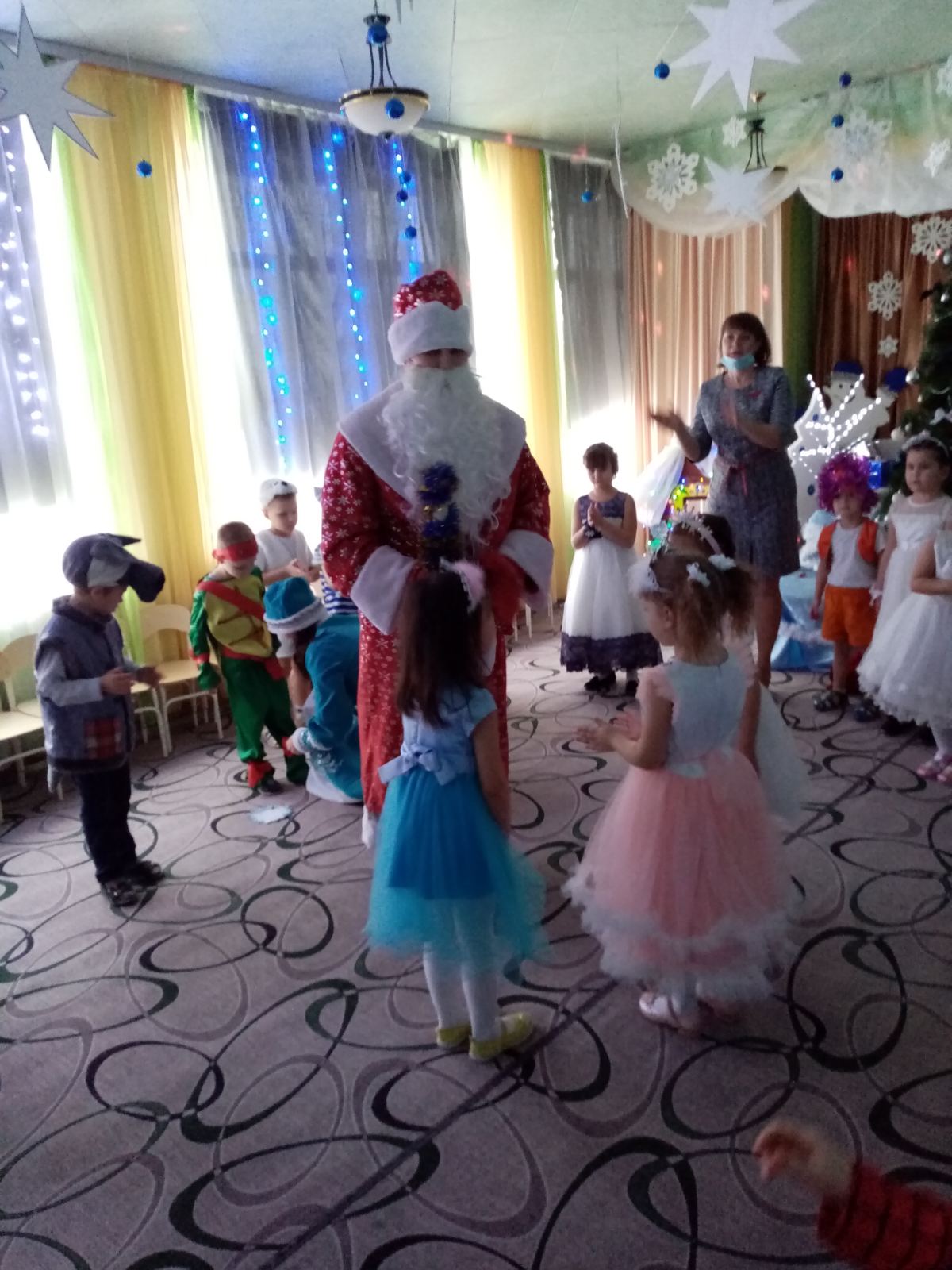 